Paskaidrojuma rakstsRēzeknes novada pašvaldības saistošajiem noteikumiem„Par Rēzeknes novada pašvaldības palīdzību dzīvokļa jautājumu risināšanā”Pagaidu administrācijas vadītājs                                                                        M.Švarcs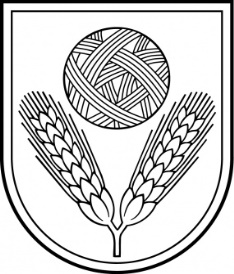 Rēzeknes novada pašvaldībaReģ.Nr.90009112679Atbrīvošanas aleja 95A,  Rēzekne,  LV – 4601,Tel. 646 22238; 646 22231,  Fax. 646 25935,E–pasts: info@rezeknesnovads.lvInformācija Internetā:  http://www.rezeknesnovads.lvPaskaidrojuma raksta sadaļasNorādāmā informācija1. Projekta nepieciešamības pamatojumsŠobrīd personu kategorijas, kuras ir tiesīgas saņemt Rēzeknes novada pašvaldības (turpmāk arī – pašvaldība) palīdzību dzīvojamās telpas (pašvaldības īpašumā, valdījumā vai nomā esošas dzīvojamās telpas) jautājumu risināšanā (turpmāk – palīdzība), palīdzības veidus, reģistrācijas un palīdzības sniegšanas kārtību nosaka Rēzeknes novada pašvaldības 2020.gada 18.jūnija saistošie noteikumi Nr.65 “Par Rēzeknes novada pašvaldības palīdzību dzīvokļa jautājumu risināšanā”, turpmāk – Saistošie noteikumi Nr.65, kuri spēkā no 2020.gada 31.jūlija (publicēti Rēzeknes novada pašvaldības bezmaksas izdevumā “Rēzeknes Novada Ziņas” 2020.gada 30.jūlijā Nr.2 (67)). Saskaņā  ar  Administratīvo  teritoriju  un  apdzīvotu  vietu  likuma  Pārejas  noteikumu 17.punktu, 2021.gada pašvaldību vēlēšanās ievēlētā novada dome izvērtē novadu veidojošo bijušo  pašvaldību  pieņemtos  saistošos  noteikumus  un  pieņem  jaunus  novada  saistošos noteikumus.Līdz novada saistošo noteikumu spēkā stāšanās dienai, bet  ne  ilgāk  kā  līdz  2022.  gada  1.  jūnijam  ir  spēkā  novadu  veidojošo  bijušo  pašvaldību saistošie noteikumi, izņemot saistošos noteikumus par teritorijas plānojumu, kurus izstrādā līdz 2025. gada 31. decembrim.Likuma  „Par  pašvaldībām”  43.panta  trešā  daļa  dod  tiesības  pašvaldībai  pieņemt  saistošos noteikumus,  lai  nodrošinātu  pašvaldības  autonomo  funkciju  un  brīvprātīgo  iniciatīvu  izpildi  - sniegt palīdzību iedzīvotājiem dzīvokļa jautājumu risināšanā (likuma „Par pašvaldībām” 15.panta pirmās daļas 9.punkts). Personu kategorijas, kuras ir tiesīgas saņemt pašvaldības palīdzību dzīvojamās telpas (pašvaldības īpašumā, valdījumā vai nomā esošas dzīvojamās telpas) jautājumu risināšanā, palīdzības veidus, reģistrācijas un palīdzības sniegšanas kārtību, reglamentē arī novadu veidojošās  Viļānu novada pašvaldības 2019.gada 27.jūnija saistošie noteikumi Nr.116 “Par Viļānu novada pašvaldības palīdzību dzīvokļu jautājumu risināšanā”, turpmāk – Saistošie noteikumi Nr.116. Izvērtējot  abu  pašvaldību  iepriekšminēto saistošo  noteikumu  satura  atšķirīgo  un kopīgo, ir nepieciešams izveidot jaunu tiesisko regulējumu, kas atbilst jaunizveidotā novada iedzīvotāju interesēm, kā arī nepasliktina iedzīvotāju stāvokli attiecībā uz pašvaldības palīdzību dzīvokļu jautājumu risināšanā.Ņemot vērā minēto, nepieciešams izdot jaunus Saistošos noteikumus, kas regulētu pašlaik spēkā esošo Saistošo noteikumu Nr.65 un Saistošo noteikumu Nr.116 jautājumus.2. Īss projekta satura izklāstsSaistošie noteikumi “Rēzeknes novada pašvaldības palīdzību dzīvokļa jautājumu risināšanā” izdoti saskaņā ar likuma "Par palīdzību dzīvokļa jautājumu risināšanā" 6.panta otro daļu, 7.panta piekto daļu, 14.panta astoto daļu, 15.pantu, 17.pantu, 21.1 panta otro daļu, 21.2 panta otro daļu, 24.panta pirmo daļu, 26.1 panta pirmo un otro daļu, 27.pantu un likuma "Par sociālajiem dzīvokļiem un sociālajām dzīvojamām mājām" 5.panta ceturto daļu, 6.pantu, 9.panta ceturto daļu, 10.panta otro daļu.Saistošie noteikumi “Rēzeknes novada pašvaldības palīdzību dzīvokļa jautājumu risināšanā” nosaka personu kategorijas, kuras ir tiesīgas saņemt pašvaldības palīdzību dzīvojamo telpu jautājumu risināšanā (turpmāk — palīdzība), pašvaldībai piederošās vai tās nomātās dzīvojamās telpas izīrēšanas kārtību, sociālā dzīvokļa izīrēšanas kārtību; palīdzības sniegšanas kārtību īrētās pašvaldībai piederošās vai tās nomātās dzīvojamās telpas apmaiņā pret citu īrējamu pašvaldībai piederošu vai tās nomātu dzīvojamo telpu, palīdzības sniegšanas kārtību speciālista nodrošināšanai ar dzīvojamo telpu, kā arī dzīvojamās telpas izīrēšanu personām vispārējā kārtībā.3. Informācija par plānoto projekta ietekmi uz pašvaldības budžetuSaistošo noteikumu projekta īstenošana neietekmē pašvaldības budžetu.Lai nodrošinātu saistošo noteikumu projekta izpildi, nav nepieciešams veidot jaunas institūcijas vai radīt jaunas darba vietas.4. Informācija par plānoto projekta ietekmi uz uzņēmējdarbības vidi pašvaldības teritorijāUzņēmējdarbības vidi pašvaldības teritorijā saistošie noteikumi neskars.5. Informācija par administratīvajām procedūrāmPersonas Saistošo noteikumu piemērošanas jautājumos var griezties Rēzeknes novada pašvaldības Sociālajā dienestā.6. Informācija par konsultācijām ar privātpersonāmSabiedrības līdzdalība Saistošo noteikumu projekta izstrādāšanā tika nodrošināta informējot iedzīvotājus ar Rēzeknes novada pašvaldības mājaslapas un Rēzeknes novada pašvaldības pagasta pārvalžu starpniecību, lūdzot izteikt priekšlikumus par Saistošo noteikumu grozījumu projektu.Viedokļi par Saistošo noteikumu projektu __________.